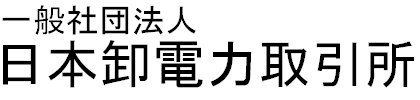 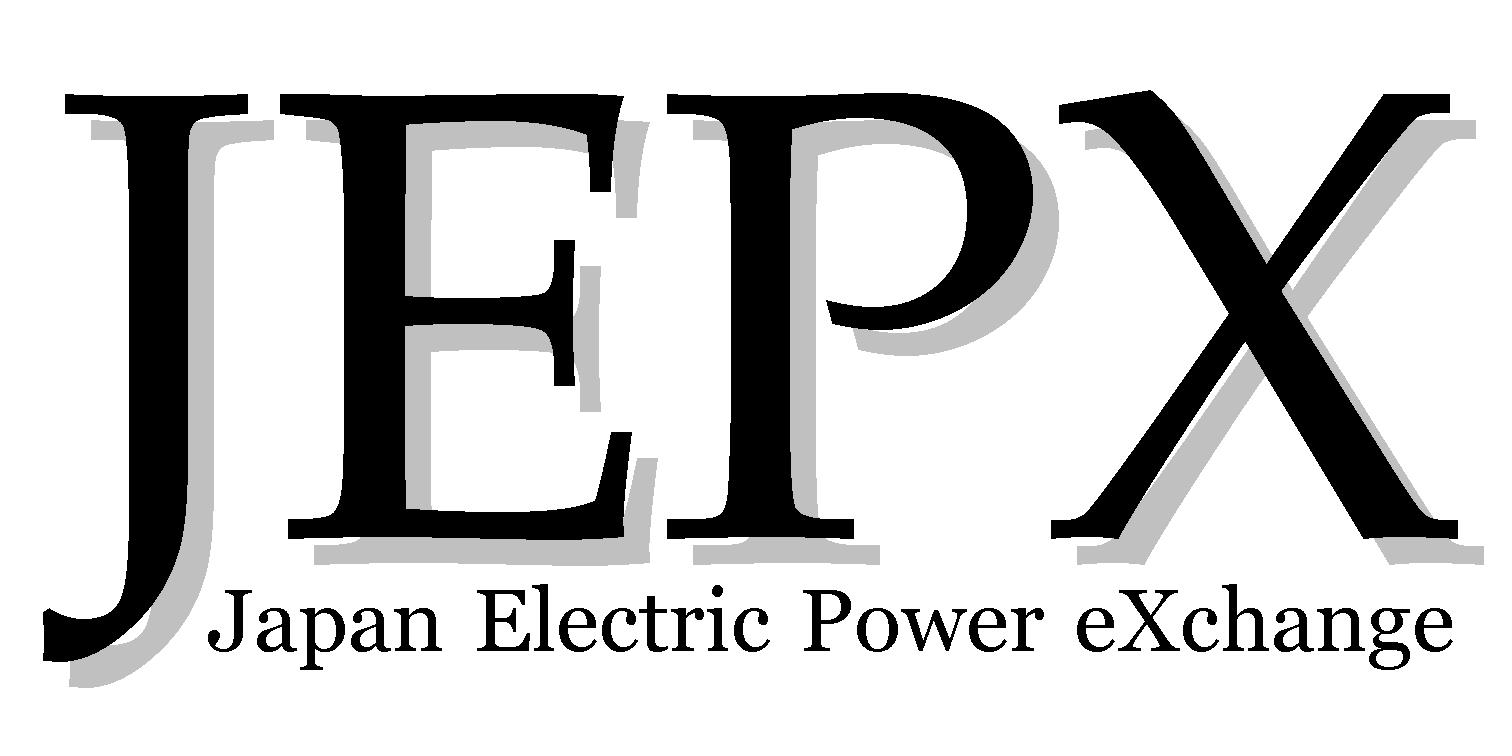 一般社団法人日本卸電力取引所　御中預託金預託申請書取引規程第11条の規定に従い，下記金額を預託金として貴所に預託します。記預託金振込先口座以上申請年月日取引会員名取引代表者印□　現金（貴所口座への振込）□　現金（貴所口座への振込）□　現金（貴所口座への振込）□　現金（貴所口座への振込）□　保証契約□　保証契約□　保証契約振込（予定）日振込（予定）日振込（予定）日振込（予定）日発行銀行名（保証契約書本書を添付すること）（保証契約書本書を添付すること）令和　　年月日発行銀行名（保証契約書本書を添付すること）（保証契約書本書を添付すること）円円円円保証債務の限度額保証債務の限度額円金融機関名みずほ銀行店舗本店口座種別当座口座番号3527789口座名義